MINCHINHAMPTON PARISH COUNCILThe Trap House, West EndMinchinhampton GL6 9JA 01453 731186						minchparish@btconnect.comThere will be a planning meeting of the council on Monday, 12th October, 2015 at 7pm at MINCHINHAMPTON MARKET HOUSE.  The business will be as follows: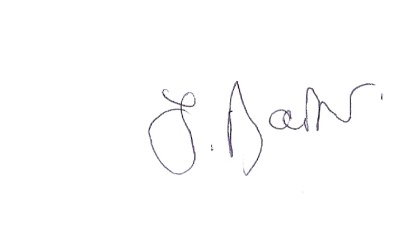 Jo Barber, Clerk 5th September, 2015AgendaTo receive apologies for absence.To receive a presentation about proposals to develop Glebe Farm.To answer questions from members of the public on planning matters (10 minutes)To receive declarations of interest.To consider planning applications (listed below):AMBERLEYApplication Reference: S.15/2130/HHOLD Application Address: Rosebank Theescombe, Amberley, Stroud, Gloucestershire, GL5 5AZ Application Description: Erection of single storey side and rear extension and internal alterations. NORTHApplication Reference: S.15/2141/FUL Application Address: A T C Loudspeaker Technology Ltd Gypsy Lane, Chalford, Stroud, Gloucestershire, GL6 8HR Application Description: Proposed extension to provide staff toilet accommodation. Application Reference: S.15/2195/DISCONApplication Address: Crown Inn High Street, Minchinhampton, Stroud, Gloucestershire, GL6 9BN Application Description: Discharge of Conditions 3, 4, 5, 6 and 7 in relation to consent S.15/0666/LBC. Application Reference: S.15/2191/HHOLDApplication Address: Hyde End Hyde, Chalford, Stroud, Gloucestershire, GL6 8NZ Application Description: Erection of garden shed / log store. To receive notice of  proposed works to trees (listed below):Application Reference: S.15/2155/TPOApplication Address: Dyffryn Theescombe, Amberley, Stroud, Gloucestershire, GL5 5AY Application Description: 1. Ash - reduce 3-4m 2. Ash - Reduce large upper branch by up to 4m and reduce lower branch by 2m. 3. Beech - Reduce all over by 3m.
Application Reference: S.15/2151/TCAApplication Address: Sweetbriar Cottage Box, Stroud, Gloucestershire, GL6 9HF Application Description: Sycamore - Fell by sections to near ground level due to damage.Application Reference: S.15/2023/TCAApplication Address: 24 Butt Street Minchinhampton, Stroud, Gloucestershire, GL6 9JS Application Description: Prune Cercis (T1) located to rear of property, Reduce crown height and spread by approximately 1-2metres Application Reference: S.15/2307/TCAApplication Address: Stuart Court Butt Street, Minchinhampton, Gloucestershire, GL6 9JB Application Description: T2 Multi Stemmed Sicamore - Fell. T3 Laburnum - Fell. T4 Larch - Fell. T5 Beech - Reduce crown by 20% (up  to 4m).Application Reference: S.15/2320/TCAApplication Address: Bradstone House Marling Close, Amberley, Stroud, Gloucestershire, GL5 5AQ Application Description: Item 1 - 2 Blue Lawson Cypress - Fell.  Item 2 - Garrya and Pittosporum - Fell.Application Reference: S.15/2340/TCAApplication Address: Box House Box, Stroud, Gloucestershire, GL6 9HB Application Description: T1 Betula Pendula - Fell.  T2+3 Taxus Bacatta - Crown raise to 2m. T4 Tillia Europea - Remove epicormic growth from around the base of the tree.To receive planning correspondence/notifications including appeals, and decisions at variance with council’s recommendations (below):A copy letter from Mr David Gucci urging SDC enforcement action re: car boot sales at Aston Down.Notes have been circulated with this agenda of a meeting attended by Cllr Hurst that discussed highways’ improvements to the Toadsmoor Road/Knapp Lane junction.An appeal for five detached dwellings at the rear of Tranquility, Houndscroft, has been dismissed.Cllr Hurst  has represented the council’s objections at a GCC Planning Committee site visit about the retrospective change of use from Class B1 Use (light industrial) to a Sui Generis skip hire and waste recycling facility at Building 107 South, Aston down, GL6 8HR.A letter from residents in support of planning application S.15/1891/HHOLD to which this council has already objected.Decisions at variance with MPC’s recommendations: Stroud District Council granted permission for an extension and an agricultural store at Crackstone Farm (applications S.15/1891 and S.15/2005) and to an extension at 23 Albert Road (application S.15/1912). This council had objected to all three developments.SDC has granted permission to Application S.1509 at Burleigh Howe, about which this council commented on issues of precedent, landscape and sustainability.